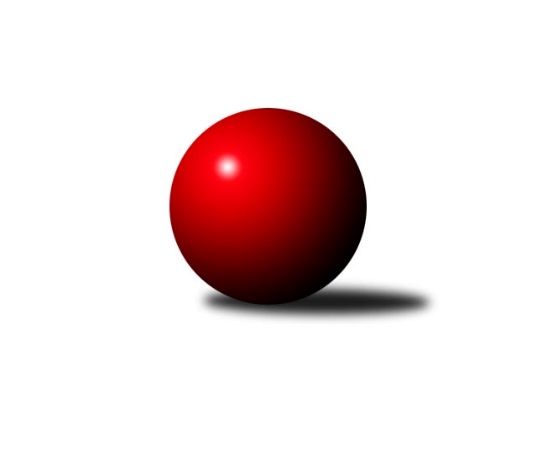 Č.6Ročník 2021/2022	21.5.2024 Jihočeský KP1 2021/2022Statistika 6. kolaTabulka družstev:		družstvo	záp	výh	rem	proh	skore	sety	průměr	body	plné	dorážka	chyby	1.	TJ Sokol Nové Hrady A	5	4	0	1	27.5 : 12.5 	(37.5 : 22.5)	2605	8	1797	808	35.4	2.	KK Hilton Sez. Ústí A	5	4	0	1	26.0 : 14.0 	(33.5 : 26.5)	2597	8	1755	842	32.2	3.	TJ Dynamo Č. Budějovice A	5	3	0	2	22.0 : 18.0 	(32.5 : 27.5)	2473	6	1703	771	51.6	4.	TJ Loko Č. Budějovice B	5	3	0	2	22.0 : 18.0 	(31.5 : 28.5)	2430	6	1710	720	46.8	5.	TJ Kunžak A	5	3	0	2	21.0 : 19.0 	(32.0 : 28.0)	2517	6	1758	759	50.8	6.	TJ Centropen Dačice D	5	2	1	2	16.5 : 23.5 	(26.0 : 34.0)	2545	5	1742	803	39.2	7.	TJ Nová Ves u Č. B. A	6	2	1	3	24.0 : 24.0 	(39.0 : 33.0)	2475	5	1714	761	37.8	8.	KK Hilton Sez. Ústí B	5	2	0	3	18.0 : 22.0 	(28.0 : 32.0)	2555	4	1762	793	38.4	9.	TJ Spartak Soběslav A	6	2	0	4	21.0 : 27.0 	(34.0 : 38.0)	2428	4	1695	733	41.8	10.	TJ Sokol Písek A	5	1	1	3	17.0 : 23.0 	(24.5 : 35.5)	2419	3	1712	707	38.4	11.	TJ Sokol Chotoviny B	6	1	1	4	17.0 : 31.0 	(29.5 : 42.5)	2465	3	1749	716	49.3Tabulka doma:		družstvo	záp	výh	rem	proh	skore	sety	průměr	body	maximum	minimum	1.	TJ Kunžak A	3	3	0	0	17.0 : 7.0 	(21.0 : 15.0)	2581	6	2599	2567	2.	TJ Sokol Nové Hrady A	2	2	0	0	13.0 : 3.0 	(15.0 : 9.0)	2565	4	2614	2515	3.	TJ Dynamo Č. Budějovice A	2	2	0	0	12.0 : 4.0 	(14.0 : 10.0)	2341	4	2386	2296	4.	TJ Spartak Soběslav A	3	2	0	1	16.0 : 8.0 	(22.0 : 14.0)	2437	4	2483	2354	5.	TJ Loko Č. Budějovice B	3	2	0	1	16.0 : 8.0 	(20.5 : 15.5)	2500	4	2558	2390	6.	KK Hilton Sez. Ústí A	3	2	0	1	13.0 : 11.0 	(19.0 : 17.0)	2718	4	2785	2640	7.	TJ Sokol Písek A	4	1	1	2	15.0 : 17.0 	(20.5 : 27.5)	2378	3	2408	2362	8.	TJ Nová Ves u Č. B. A	2	1	0	1	10.0 : 6.0 	(15.0 : 9.0)	2522	2	2548	2496	9.	TJ Sokol Chotoviny B	3	1	0	2	10.0 : 14.0 	(16.5 : 19.5)	2594	2	2605	2585	10.	TJ Centropen Dačice D	3	0	1	2	5.5 : 18.5 	(13.0 : 23.0)	2578	1	2617	2543	11.	KK Hilton Sez. Ústí B	1	0	0	1	1.0 : 7.0 	(5.0 : 7.0)	2609	0	2609	2609Tabulka venku:		družstvo	záp	výh	rem	proh	skore	sety	průměr	body	maximum	minimum	1.	KK Hilton Sez. Ústí A	2	2	0	0	13.0 : 3.0 	(14.5 : 9.5)	2537	4	2684	2390	2.	TJ Centropen Dačice D	2	2	0	0	11.0 : 5.0 	(13.0 : 11.0)	2529	4	2673	2384	3.	TJ Sokol Nové Hrady A	3	2	0	1	14.5 : 9.5 	(22.5 : 13.5)	2619	4	2712	2444	4.	KK Hilton Sez. Ústí B	4	2	0	2	17.0 : 15.0 	(23.0 : 25.0)	2541	4	2673	2425	5.	TJ Nová Ves u Č. B. A	4	1	1	2	14.0 : 18.0 	(24.0 : 24.0)	2463	3	2601	2335	6.	TJ Loko Č. Budějovice B	2	1	0	1	6.0 : 10.0 	(11.0 : 13.0)	2396	2	2512	2279	7.	TJ Dynamo Č. Budějovice A	3	1	0	2	10.0 : 14.0 	(18.5 : 17.5)	2517	2	2628	2368	8.	TJ Sokol Chotoviny B	3	0	1	2	7.0 : 17.0 	(13.0 : 23.0)	2422	1	2532	2304	9.	TJ Sokol Písek A	1	0	0	1	2.0 : 6.0 	(4.0 : 8.0)	2460	0	2460	2460	10.	TJ Kunžak A	2	0	0	2	4.0 : 12.0 	(11.0 : 13.0)	2485	0	2710	2259	11.	TJ Spartak Soběslav A	3	0	0	3	5.0 : 19.0 	(12.0 : 24.0)	2425	0	2588	2270Tabulka podzimní části:		družstvo	záp	výh	rem	proh	skore	sety	průměr	body	doma	venku	1.	TJ Sokol Nové Hrady A	5	4	0	1	27.5 : 12.5 	(37.5 : 22.5)	2605	8 	2 	0 	0 	2 	0 	1	2.	KK Hilton Sez. Ústí A	5	4	0	1	26.0 : 14.0 	(33.5 : 26.5)	2597	8 	2 	0 	1 	2 	0 	0	3.	TJ Dynamo Č. Budějovice A	5	3	0	2	22.0 : 18.0 	(32.5 : 27.5)	2473	6 	2 	0 	0 	1 	0 	2	4.	TJ Loko Č. Budějovice B	5	3	0	2	22.0 : 18.0 	(31.5 : 28.5)	2430	6 	2 	0 	1 	1 	0 	1	5.	TJ Kunžak A	5	3	0	2	21.0 : 19.0 	(32.0 : 28.0)	2517	6 	3 	0 	0 	0 	0 	2	6.	TJ Centropen Dačice D	5	2	1	2	16.5 : 23.5 	(26.0 : 34.0)	2545	5 	0 	1 	2 	2 	0 	0	7.	TJ Nová Ves u Č. B. A	6	2	1	3	24.0 : 24.0 	(39.0 : 33.0)	2475	5 	1 	0 	1 	1 	1 	2	8.	KK Hilton Sez. Ústí B	5	2	0	3	18.0 : 22.0 	(28.0 : 32.0)	2555	4 	0 	0 	1 	2 	0 	2	9.	TJ Spartak Soběslav A	6	2	0	4	21.0 : 27.0 	(34.0 : 38.0)	2428	4 	2 	0 	1 	0 	0 	3	10.	TJ Sokol Písek A	5	1	1	3	17.0 : 23.0 	(24.5 : 35.5)	2419	3 	1 	1 	2 	0 	0 	1	11.	TJ Sokol Chotoviny B	6	1	1	4	17.0 : 31.0 	(29.5 : 42.5)	2465	3 	1 	0 	2 	0 	1 	2Tabulka jarní části:		družstvo	záp	výh	rem	proh	skore	sety	průměr	body	doma	venku	1.	TJ Sokol Písek A	0	0	0	0	0.0 : 0.0 	(0.0 : 0.0)	0	0 	0 	0 	0 	0 	0 	0 	2.	TJ Sokol Nové Hrady A	0	0	0	0	0.0 : 0.0 	(0.0 : 0.0)	0	0 	0 	0 	0 	0 	0 	0 	3.	TJ Nová Ves u Č. B. A	0	0	0	0	0.0 : 0.0 	(0.0 : 0.0)	0	0 	0 	0 	0 	0 	0 	0 	4.	TJ Spartak Soběslav A	0	0	0	0	0.0 : 0.0 	(0.0 : 0.0)	0	0 	0 	0 	0 	0 	0 	0 	5.	TJ Kunžak A	0	0	0	0	0.0 : 0.0 	(0.0 : 0.0)	0	0 	0 	0 	0 	0 	0 	0 	6.	KK Hilton Sez. Ústí A	0	0	0	0	0.0 : 0.0 	(0.0 : 0.0)	0	0 	0 	0 	0 	0 	0 	0 	7.	TJ Sokol Chotoviny B	0	0	0	0	0.0 : 0.0 	(0.0 : 0.0)	0	0 	0 	0 	0 	0 	0 	0 	8.	KK Hilton Sez. Ústí B	0	0	0	0	0.0 : 0.0 	(0.0 : 0.0)	0	0 	0 	0 	0 	0 	0 	0 	9.	TJ Dynamo Č. Budějovice A	0	0	0	0	0.0 : 0.0 	(0.0 : 0.0)	0	0 	0 	0 	0 	0 	0 	0 	10.	TJ Loko Č. Budějovice B	0	0	0	0	0.0 : 0.0 	(0.0 : 0.0)	0	0 	0 	0 	0 	0 	0 	0 	11.	TJ Centropen Dačice D	0	0	0	0	0.0 : 0.0 	(0.0 : 0.0)	0	0 	0 	0 	0 	0 	0 	0 Zisk bodů pro družstvo:		jméno hráče	družstvo	body	zápasy	v %	dílčí body	sety	v %	1.	Vít Ondřich 	TJ Dynamo Č. Budějovice A 	5	/	5	(100%)	8	/	10	(80%)	2.	Jindřich Kopic 	TJ Spartak Soběslav A 	5	/	6	(83%)	7	/	12	(58%)	3.	Karel Kunc 	TJ Centropen Dačice D 	4.5	/	5	(90%)	9	/	10	(90%)	4.	Jiří Jelínek 	TJ Sokol Nové Hrady A 	4.5	/	5	(90%)	8	/	10	(80%)	5.	Michal Kanděra 	TJ Sokol Nové Hrady A 	4	/	5	(80%)	9	/	10	(90%)	6.	Michal Horák 	TJ Kunžak A 	4	/	5	(80%)	8	/	10	(80%)	7.	Simona Černušková 	KK Hilton Sez. Ústí B 	4	/	5	(80%)	7.5	/	10	(75%)	8.	Jitka Korecká 	TJ Sokol Písek A 	4	/	5	(80%)	7	/	10	(70%)	9.	Pavel Jesenič 	TJ Nová Ves u Č. B. A  	4	/	6	(67%)	9	/	12	(75%)	10.	Jan Štefan 	TJ Spartak Soběslav A 	4	/	6	(67%)	8	/	12	(67%)	11.	David Bartoň 	TJ Sokol Chotoviny B 	4	/	6	(67%)	7	/	12	(58%)	12.	Michal Hajný 	KK Hilton Sez. Ústí B 	3	/	4	(75%)	5.5	/	8	(69%)	13.	Lukáš Brtník 	TJ Kunžak A 	3	/	4	(75%)	4	/	8	(50%)	14.	Milada Šafránková 	TJ Loko Č. Budějovice B 	3	/	5	(60%)	7	/	10	(70%)	15.	Jiří Douda 	TJ Loko Č. Budějovice B 	3	/	5	(60%)	6.5	/	10	(65%)	16.	Radek Hrůza 	TJ Kunžak A 	3	/	5	(60%)	6	/	10	(60%)	17.	Jakub Vaniš 	KK Hilton Sez. Ústí A 	3	/	5	(60%)	5	/	10	(50%)	18.	Dušan Lanžhotský 	KK Hilton Sez. Ústí A 	3	/	5	(60%)	5	/	10	(50%)	19.	Dušan Jelínek 	KK Hilton Sez. Ústí A 	3	/	5	(60%)	5	/	10	(50%)	20.	Jiří Nekola 	TJ Dynamo Č. Budějovice A 	3	/	5	(60%)	5	/	10	(50%)	21.	Michal Mikuláštík 	KK Hilton Sez. Ústí A 	3	/	5	(60%)	5	/	10	(50%)	22.	Tomáš Brückler 	TJ Sokol Písek A 	3	/	5	(60%)	4.5	/	10	(45%)	23.	Stanislava Hladká 	TJ Sokol Nové Hrady A 	3	/	5	(60%)	4.5	/	10	(45%)	24.	Jaroslav Chalaš 	TJ Spartak Soběslav A 	3	/	6	(50%)	9	/	12	(75%)	25.	Alena Dudová 	TJ Spartak Soběslav A 	3	/	6	(50%)	6	/	12	(50%)	26.	Jiří Svačina 	TJ Sokol Chotoviny B 	3	/	6	(50%)	5	/	12	(42%)	27.	Pavel Blažek 	KK Hilton Sez. Ústí B 	2.5	/	5	(50%)	4	/	10	(40%)	28.	Vojtěch Kříha 	TJ Sokol Nové Hrady A 	2	/	2	(100%)	3	/	4	(75%)	29.	Tomáš Balko 	TJ Sokol Nové Hrady A 	2	/	2	(100%)	2	/	4	(50%)	30.	Veronika Kulová 	TJ Loko Č. Budějovice B 	2	/	2	(100%)	2	/	4	(50%)	31.	Jan Sýkora 	TJ Loko Č. Budějovice B 	2	/	3	(67%)	4	/	6	(67%)	32.	Libor Doubek 	TJ Nová Ves u Č. B. A  	2	/	3	(67%)	4	/	6	(67%)	33.	Jan Švarc 	KK Hilton Sez. Ústí A 	2	/	3	(67%)	4	/	6	(67%)	34.	Martin Vašíček 	TJ Nová Ves u Č. B. A  	2	/	3	(67%)	3	/	6	(50%)	35.	Jana Dvořáková 	KK Hilton Sez. Ústí B 	2	/	3	(67%)	3	/	6	(50%)	36.	Radek Beranovský 	TJ Centropen Dačice D 	2	/	3	(67%)	2.5	/	6	(42%)	37.	Jozef Jakubčík 	KK Hilton Sez. Ústí A 	2	/	4	(50%)	5	/	8	(63%)	38.	Bedřich Vondruš 	TJ Loko Č. Budějovice B 	2	/	4	(50%)	5	/	8	(63%)	39.	Lukáš Chmel 	TJ Dynamo Č. Budějovice A 	2	/	4	(50%)	4	/	8	(50%)	40.	Dobroslava Procházková 	TJ Nová Ves u Č. B. A  	2	/	4	(50%)	4	/	8	(50%)	41.	Jan Tesař 	TJ Nová Ves u Č. B. A  	2	/	4	(50%)	3	/	8	(38%)	42.	Pavel Jirků 	TJ Kunžak A 	2	/	5	(40%)	7	/	10	(70%)	43.	Jiří Konárek 	TJ Sokol Nové Hrady A 	2	/	5	(40%)	6	/	10	(60%)	44.	Vít Šebestík 	TJ Dynamo Č. Budějovice A 	2	/	5	(40%)	5.5	/	10	(55%)	45.	Ilona Hanáková 	TJ Nová Ves u Č. B. A  	2	/	5	(40%)	5	/	10	(50%)	46.	Petr Bína 	TJ Centropen Dačice D 	2	/	5	(40%)	5	/	10	(50%)	47.	Lukáš Štibich 	TJ Centropen Dačice D 	2	/	5	(40%)	4	/	10	(40%)	48.	Drahomíra Nedomová 	TJ Sokol Písek A 	2	/	5	(40%)	4	/	10	(40%)	49.	Dana Kopečná 	TJ Kunžak A 	2	/	5	(40%)	4	/	10	(40%)	50.	Vlastimil Šlajs 	TJ Spartak Soběslav A 	2	/	5	(40%)	3	/	10	(30%)	51.	Gabriela Kučerová 	TJ Sokol Chotoviny B 	2	/	5	(40%)	2	/	10	(20%)	52.	Jiří Pokorný 	TJ Nová Ves u Č. B. A  	2	/	6	(33%)	6	/	12	(50%)	53.	Alena Makovcová 	TJ Sokol Chotoviny B 	2	/	6	(33%)	5	/	12	(42%)	54.	Lenka Křemenová 	TJ Sokol Chotoviny B 	2	/	6	(33%)	5	/	12	(42%)	55.	Jiří Mára 	KK Hilton Sez. Ústí B 	1.5	/	4	(38%)	2	/	8	(25%)	56.	Milan Bedri 	TJ Sokol Nové Hrady A 	1	/	1	(100%)	2	/	2	(100%)	57.	Stanislav Ťoupal 	KK Hilton Sez. Ústí A 	1	/	1	(100%)	2	/	2	(100%)	58.	Miroslav Vacko 	TJ Sokol Chotoviny B 	1	/	1	(100%)	1.5	/	2	(75%)	59.	Vlastimil Škrabal 	TJ Kunžak A 	1	/	1	(100%)	1	/	2	(50%)	60.	Marie Lukešová 	TJ Sokol Písek A 	1	/	1	(100%)	1	/	2	(50%)	61.	Josef Bárta 	TJ Centropen Dačice D 	1	/	1	(100%)	1	/	2	(50%)	62.	Saša Sklenář 	TJ Nová Ves u Č. B. A  	1	/	1	(100%)	1	/	2	(50%)	63.	Petr Mariňák 	TJ Dynamo Č. Budějovice A 	1	/	2	(50%)	3	/	4	(75%)	64.	Pavel Vrbík 	KK Hilton Sez. Ústí A 	1	/	2	(50%)	2.5	/	4	(63%)	65.	Vít Beranovský 	TJ Centropen Dačice D 	1	/	2	(50%)	2.5	/	4	(63%)	66.	Jaroslav Kotnauer 	TJ Dynamo Č. Budějovice A 	1	/	2	(50%)	2	/	4	(50%)	67.	Stanislava Betuštiaková 	TJ Sokol Nové Hrady A 	1	/	2	(50%)	1	/	4	(25%)	68.	Miroslava Vondrušová 	TJ Loko Č. Budějovice B 	1	/	2	(50%)	1	/	4	(25%)	69.	Alexandra Králová 	TJ Sokol Písek A 	1	/	3	(33%)	2	/	6	(33%)	70.	Miroslav Kraus 	TJ Dynamo Č. Budějovice A 	1	/	3	(33%)	2	/	6	(33%)	71.	Zdeňa Štruplová 	TJ Loko Č. Budějovice B 	1	/	3	(33%)	2	/	6	(33%)	72.	Ladislav Boháč 	TJ Nová Ves u Č. B. A  	1	/	4	(25%)	4	/	8	(50%)	73.	Michal Klimeš 	KK Hilton Sez. Ústí B 	1	/	4	(25%)	3	/	8	(38%)	74.	Patrik Postl 	TJ Dynamo Č. Budějovice A 	1	/	4	(25%)	3	/	8	(38%)	75.	Michal Takács 	TJ Loko Č. Budějovice B 	1	/	4	(25%)	2	/	8	(25%)	76.	Vladislav Papáček 	TJ Sokol Písek A 	1	/	5	(20%)	3	/	10	(30%)	77.	Petr Kolařík 	TJ Sokol Písek A 	1	/	5	(20%)	3	/	10	(30%)	78.	Lenka Křemenová 	TJ Sokol Chotoviny B 	1	/	6	(17%)	4	/	12	(33%)	79.	Marcela Chramostová 	TJ Kunžak A 	0	/	1	(0%)	1	/	2	(50%)	80.	Jana Křivanová 	TJ Spartak Soběslav A 	0	/	1	(0%)	1	/	2	(50%)	81.	Josef Brtník 	TJ Kunžak A 	0	/	1	(0%)	1	/	2	(50%)	82.	David Štiller 	KK Hilton Sez. Ústí B 	0	/	1	(0%)	0	/	2	(0%)	83.	Petr Zítek 	TJ Sokol Písek A 	0	/	1	(0%)	0	/	2	(0%)	84.	Milena Šebestová 	TJ Sokol Nové Hrady A 	0	/	2	(0%)	2	/	4	(50%)	85.	Pavel Holzäpfel 	TJ Centropen Dačice D 	0	/	2	(0%)	0	/	4	(0%)	86.	Ladislav Bouda 	TJ Centropen Dačice D 	0	/	2	(0%)	0	/	4	(0%)	87.	Miloš Mikulaštík 	KK Hilton Sez. Ústí B 	0	/	3	(0%)	2	/	6	(33%)	88.	Stanislava Kopalová 	TJ Kunžak A 	0	/	3	(0%)	0	/	6	(0%)	89.	Karel Štibich 	TJ Centropen Dačice D 	0	/	4	(0%)	2	/	8	(25%)	90.	Luboš Přibyl 	TJ Spartak Soběslav A 	0	/	6	(0%)	0	/	12	(0%)Průměry na kuželnách:		kuželna	průměr	plné	dorážka	chyby	výkon na hráče	1.	Sezimovo Ústí, 1-2	2677	1821	856	35.9	(446.3)	2.	TJ Sokol Chotoviny, 1-4	2620	1805	814	40.3	(436.7)	3.	TJ Centropen Dačice, 1-4	2620	1806	813	37.7	(436.7)	4.	TJ Kunžak, 1-2	2553	1781	772	48.8	(425.6)	5.	Nové Hrady, 1-4	2517	1747	769	35.3	(419.5)	6.	Nová Ves u Č.B., 1-2	2495	1735	759	37.5	(415.9)	7.	TJ Lokomotiva České Budějovice, 1-4	2475	1744	730	48.3	(412.6)	8.	Soběslav, 1-2	2373	1659	714	41.8	(395.6)	9.	TJ Sokol Písek, 1-2	2369	1655	714	40.4	(395.0)	10.	Dynamo Č. Budějovice, 1-4	2321	1611	710	54.8	(387.0)Nejlepší výkony na kuželnách:Sezimovo Ústí, 1-2KK Hilton Sez. Ústí A	2785	1. kolo	Jakub Vaniš 	KK Hilton Sez. Ústí A	502	1. koloKK Hilton Sez. Ústí A	2729	6. kolo	Karel Kunc 	TJ Centropen Dačice D	483	5. koloTJ Sokol Nové Hrady A	2718	4. kolo	Michal Horák 	TJ Kunžak A	483	6. koloTJ Kunžak A	2710	6. kolo	Pavel Vrbík 	KK Hilton Sez. Ústí A	482	1. koloKK Hilton Sez. Ústí B	2699	4. kolo	Jakub Vaniš 	KK Hilton Sez. Ústí A	482	6. koloTJ Centropen Dačice D	2673	5. kolo	Jozef Jakubčík 	KK Hilton Sez. Ústí A	481	5. koloKK Hilton Sez. Ústí A	2640	5. kolo	Michal Klimeš 	KK Hilton Sez. Ústí B	480	4. koloTJ Dynamo Č. Budějovice A	2628	2. kolo	Simona Černušková 	KK Hilton Sez. Ústí B	479	2. koloKK Hilton Sez. Ústí B	2609	2. kolo	Jiří Nekola 	TJ Dynamo Č. Budějovice A	478	2. koloTJ Spartak Soběslav A	2588	1. kolo	Jiří Jelínek 	TJ Sokol Nové Hrady A	475	4. koloTJ Sokol Chotoviny, 1-4TJ Sokol Nové Hrady A	2701	6. kolo	Milan Bedri 	TJ Sokol Nové Hrady A	473	6. koloKK Hilton Sez. Ústí A	2684	2. kolo	David Bartoň 	TJ Sokol Chotoviny B	467	2. koloTJ Sokol Chotoviny B	2605	4. kolo	Alena Makovcová 	TJ Sokol Chotoviny B	463	4. koloTJ Sokol Chotoviny B	2591	2. kolo	Jiří Jelínek 	TJ Sokol Nové Hrady A	462	6. koloTJ Sokol Chotoviny B	2585	6. kolo	Jakub Vaniš 	KK Hilton Sez. Ústí A	461	2. koloTJ Dynamo Č. Budějovice A	2556	4. kolo	Vojtěch Kříha 	TJ Sokol Nové Hrady A	460	6. kolo		. kolo	Vít Ondřich 	TJ Dynamo Č. Budějovice A	458	4. kolo		. kolo	Dušan Jelínek 	KK Hilton Sez. Ústí A	458	2. kolo		. kolo	Jiří Konárek 	TJ Sokol Nové Hrady A	456	6. kolo		. kolo	Jiří Svačina 	TJ Sokol Chotoviny B	455	4. koloTJ Centropen Dačice, 1-4TJ Sokol Nové Hrady A	2712	2. kolo	Michal Kanděra 	TJ Sokol Nové Hrady A	477	2. koloKK Hilton Sez. Ústí B	2673	6. kolo	Petr Bína 	TJ Centropen Dačice D	473	4. koloTJ Centropen Dačice D	2617	6. kolo	Karel Kunc 	TJ Centropen Dačice D	466	4. koloTJ Nová Ves u Č. B. A 	2601	4. kolo	Libor Doubek 	TJ Nová Ves u Č. B. A 	464	4. koloTJ Centropen Dačice D	2575	4. kolo	Pavel Blažek 	KK Hilton Sez. Ústí B	457	6. koloTJ Centropen Dačice D	2543	2. kolo	Jiří Mára 	KK Hilton Sez. Ústí B	456	6. kolo		. kolo	Karel Kunc 	TJ Centropen Dačice D	456	6. kolo		. kolo	Dobroslava Procházková 	TJ Nová Ves u Č. B. A 	455	4. kolo		. kolo	Karel Kunc 	TJ Centropen Dačice D	455	2. kolo		. kolo	Tomáš Balko 	TJ Sokol Nové Hrady A	453	2. koloTJ Kunžak, 1-2TJ Kunžak A	2599	1. kolo	Michal Horák 	TJ Kunžak A	484	5. koloKK Hilton Sez. Ústí B	2587	1. kolo	David Bartoň 	TJ Sokol Chotoviny B	454	3. koloTJ Kunžak A	2578	3. kolo	Dana Kopečná 	TJ Kunžak A	454	1. koloTJ Kunžak A	2567	5. kolo	Pavel Jirků 	TJ Kunžak A	451	5. koloTJ Sokol Chotoviny B	2532	3. kolo	Simona Černušková 	KK Hilton Sez. Ústí B	448	1. koloTJ Sokol Písek A	2460	5. kolo	Michal Horák 	TJ Kunžak A	446	1. kolo		. kolo	Alexandra Králová 	TJ Sokol Písek A	445	5. kolo		. kolo	Dana Kopečná 	TJ Kunžak A	445	3. kolo		. kolo	Michal Hajný 	KK Hilton Sez. Ústí B	444	1. kolo		. kolo	Lukáš Brtník 	TJ Kunžak A	443	1. koloNové Hrady, 1-4TJ Sokol Nové Hrady A	2614	3. kolo	Michal Kanděra 	TJ Sokol Nové Hrady A	479	3. koloTJ Nová Ves u Č. B. A 	2523	3. kolo	Stanislava Hladká 	TJ Sokol Nové Hrady A	462	3. koloTJ Sokol Nové Hrady A	2515	5. kolo	Jan Štefan 	TJ Spartak Soběslav A	456	5. koloTJ Spartak Soběslav A	2416	5. kolo	Jiří Jelínek 	TJ Sokol Nové Hrady A	441	3. kolo		. kolo	Jiří Jelínek 	TJ Sokol Nové Hrady A	434	5. kolo		. kolo	Stanislava Hladká 	TJ Sokol Nové Hrady A	433	5. kolo		. kolo	Pavel Jesenič 	TJ Nová Ves u Č. B. A 	432	3. kolo		. kolo	Tomáš Balko 	TJ Sokol Nové Hrady A	428	3. kolo		. kolo	Jiří Konárek 	TJ Sokol Nové Hrady A	425	5. kolo		. kolo	Jan Tesař 	TJ Nová Ves u Č. B. A 	425	3. koloNová Ves u Č.B., 1-2TJ Nová Ves u Č. B. A 	2548	5. kolo	Milada Šafránková 	TJ Loko Č. Budějovice B	455	2. koloTJ Loko Č. Budějovice B	2512	2. kolo	Jiří Pokorný 	TJ Nová Ves u Č. B. A 	452	2. koloTJ Nová Ves u Č. B. A 	2496	2. kolo	Jan Sýkora 	TJ Loko Č. Budějovice B	434	2. koloKK Hilton Sez. Ústí B	2425	5. kolo	Ilona Hanáková 	TJ Nová Ves u Č. B. A 	432	5. kolo		. kolo	Saša Sklenář 	TJ Nová Ves u Č. B. A 	432	5. kolo		. kolo	Pavel Jesenič 	TJ Nová Ves u Č. B. A 	431	2. kolo		. kolo	Pavel Blažek 	KK Hilton Sez. Ústí B	430	5. kolo		. kolo	Jiří Douda 	TJ Loko Č. Budějovice B	429	2. kolo		. kolo	Jiří Pokorný 	TJ Nová Ves u Č. B. A 	429	5. kolo		. kolo	Ladislav Boháč 	TJ Nová Ves u Č. B. A 	429	5. koloTJ Lokomotiva České Budějovice, 1-4TJ Loko Č. Budějovice B	2558	5. kolo	Milada Šafránková 	TJ Loko Č. Budějovice B	448	5. koloTJ Loko Č. Budějovice B	2551	1. kolo	Jiří Jelínek 	TJ Sokol Nové Hrady A	443	1. koloKK Hilton Sez. Ústí B	2480	3. kolo	Milada Šafránková 	TJ Loko Č. Budějovice B	443	1. koloTJ Sokol Nové Hrady A	2444	1. kolo	Jan Sýkora 	TJ Loko Č. Budějovice B	442	5. koloTJ Sokol Chotoviny B	2431	5. kolo	Miroslava Vondrušová 	TJ Loko Č. Budějovice B	433	1. koloTJ Loko Č. Budějovice B	2390	3. kolo	Michal Kanděra 	TJ Sokol Nové Hrady A	433	1. kolo		. kolo	Milada Šafránková 	TJ Loko Č. Budějovice B	432	3. kolo		. kolo	Pavel Blažek 	KK Hilton Sez. Ústí B	432	3. kolo		. kolo	Veronika Kulová 	TJ Loko Č. Budějovice B	431	5. kolo		. kolo	Jiří Douda 	TJ Loko Č. Budějovice B	430	5. koloSoběslav, 1-2TJ Spartak Soběslav A	2483	2. kolo	Jan Štefan 	TJ Spartak Soběslav A	440	2. koloTJ Spartak Soběslav A	2473	4. kolo	Jindřich Kopic 	TJ Spartak Soběslav A	440	4. koloTJ Nová Ves u Č. B. A 	2392	6. kolo	Jan Štefan 	TJ Spartak Soběslav A	436	4. koloTJ Spartak Soběslav A	2354	6. kolo	Jaroslav Chalaš 	TJ Spartak Soběslav A	436	2. koloTJ Loko Č. Budějovice B	2279	4. kolo	Alena Dudová 	TJ Spartak Soběslav A	431	4. koloTJ Kunžak A	2259	2. kolo	Jindřich Kopic 	TJ Spartak Soběslav A	431	6. kolo		. kolo	Milada Šafránková 	TJ Loko Č. Budějovice B	428	4. kolo		. kolo	Ladislav Boháč 	TJ Nová Ves u Č. B. A 	421	6. kolo		. kolo	Dobroslava Procházková 	TJ Nová Ves u Č. B. A 	421	6. kolo		. kolo	Vlastimil Šlajs 	TJ Spartak Soběslav A	413	2. koloTJ Sokol Písek, 1-2TJ Sokol Písek A	2408	6. kolo	Jitka Korecká 	TJ Sokol Písek A	468	1. koloKK Hilton Sez. Ústí A	2390	4. kolo	Karel Kunc 	TJ Centropen Dačice D	467	3. koloTJ Centropen Dačice D	2384	3. kolo	Jitka Korecká 	TJ Sokol Písek A	455	4. koloTJ Sokol Písek A	2377	3. kolo	Petr Bína 	TJ Centropen Dačice D	433	3. koloTJ Dynamo Č. Budějovice A	2368	6. kolo	Tomáš Brückler 	TJ Sokol Písek A	430	6. koloTJ Sokol Písek A	2366	1. kolo	Jitka Korecká 	TJ Sokol Písek A	423	6. koloTJ Sokol Písek A	2362	4. kolo	Tomáš Brückler 	TJ Sokol Písek A	421	4. koloTJ Sokol Chotoviny B	2304	1. kolo	Jitka Korecká 	TJ Sokol Písek A	419	3. kolo		. kolo	Tomáš Brückler 	TJ Sokol Písek A	418	3. kolo		. kolo	Patrik Postl 	TJ Dynamo Č. Budějovice A	417	6. koloDynamo Č. Budějovice, 1-4TJ Dynamo Č. Budějovice A	2386	1. kolo	Petr Mariňák 	TJ Dynamo Č. Budějovice A	426	1. koloTJ Nová Ves u Č. B. A 	2335	1. kolo	Martin Vašíček 	TJ Nová Ves u Č. B. A 	425	1. koloTJ Dynamo Č. Budějovice A	2296	3. kolo	Jiří Nekola 	TJ Dynamo Č. Budějovice A	420	1. koloTJ Spartak Soběslav A	2270	3. kolo	Vít Ondřich 	TJ Dynamo Č. Budějovice A	408	1. kolo		. kolo	Jindřich Kopic 	TJ Spartak Soběslav A	404	3. kolo		. kolo	Patrik Postl 	TJ Dynamo Č. Budějovice A	397	3. kolo		. kolo	Jan Štefan 	TJ Spartak Soběslav A	395	3. kolo		. kolo	Pavel Jesenič 	TJ Nová Ves u Č. B. A 	393	1. kolo		. kolo	Jiří Nekola 	TJ Dynamo Č. Budějovice A	392	3. kolo		. kolo	Jaroslav Kotnauer 	TJ Dynamo Č. Budějovice A	391	1. koloČetnost výsledků:	7.0 : 1.0	6x	6.5 : 1.5	1x	6.0 : 2.0	7x	5.0 : 3.0	2x	4.0 : 4.0	2x	3.0 : 5.0	3x	2.5 : 5.5	1x	2.0 : 6.0	4x	1.0 : 7.0	3x	0.5 : 7.5	1x